Подготовила и составила: Короткова Мария Владимировна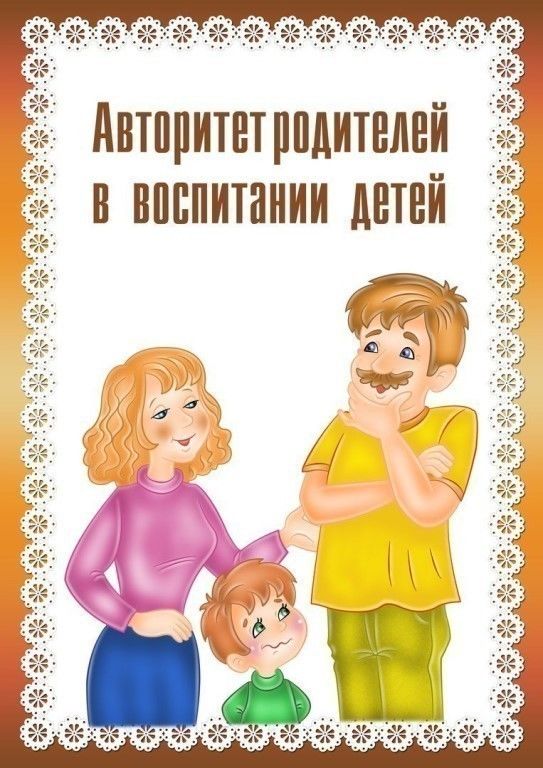 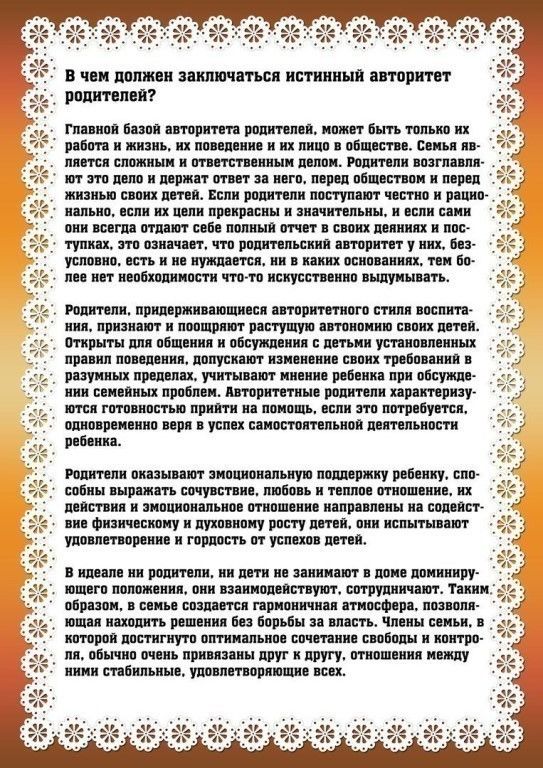 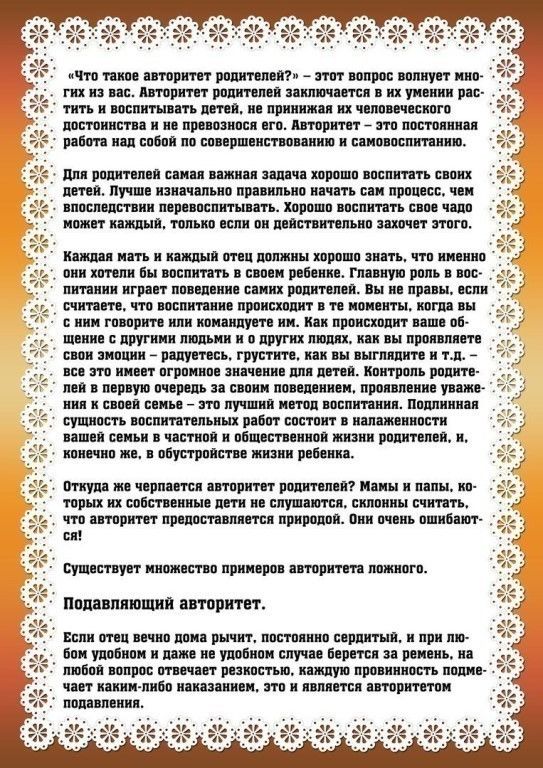 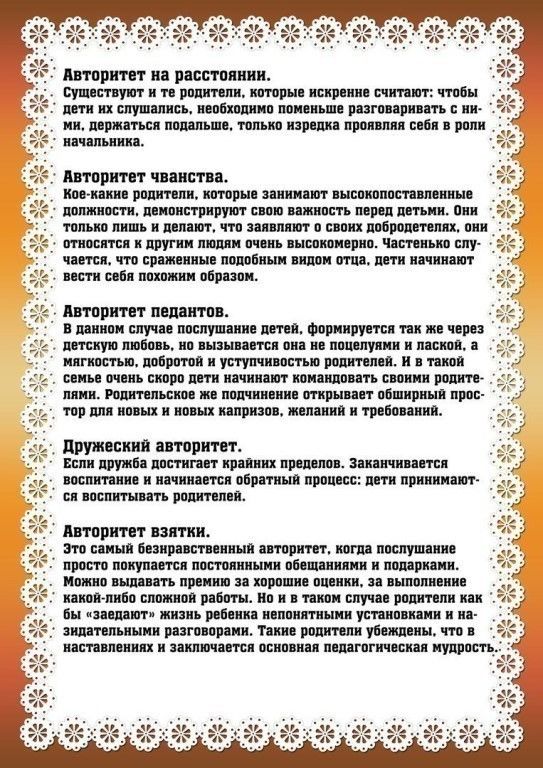 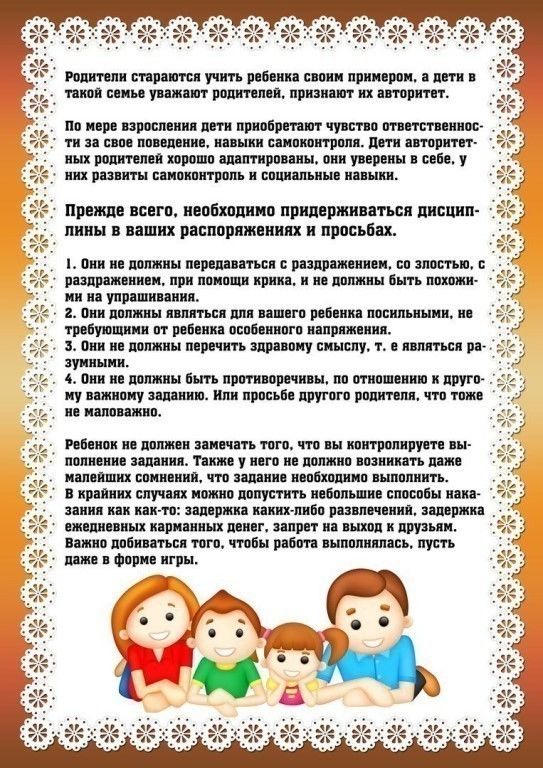 